8. TEDEN UČENJA NA DALJAVO ŠPORT- UČENKE 9. RAZRED(18. 5. - 22. 5. 2020)ZUMBA,ODZIV ORGANIZMA NA NAPOR Navodila za aktivnosti  doma:Pri gibanju na prostem  upoštevajte navodila Vlade RS in NIJZ, ter ohranjajte varnostno razdaljo, da zaščitite sebe in druge.- zdravje je na prvem mestu - da ostanemo zdravi in krepki moramo biti tudi aktivni in telesno močni - priporočamo 60 minut aktivnosti na dan - vadimo 4 do 5x tedensko - pred pričetkom vadbe se vedno ogrejte - izvajajte samo, če ste zdravi ZUMBA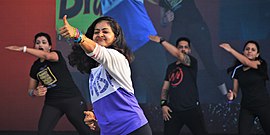 Zumba je dinamična plesno-športna vadba, zasnovana na principu intervalnega treninga. Vadba poteka v skupinah, ki jih vodi inštruktor, in traja približno 60 minut. Začne se z ogrevalnimi vajami, kjer se ogrejejo mišične skupine zadnjice, rok, nog in trebuha. Po ogrevanju sledi od 40 do 45 minut vadbe, ki jo spremlja latinoameriška in pop glasba. Vadba združuje različne kombinacije korakov, ki izvirajo iz plesov kot so reggaeton, salsa, samba, hip-hop, rumba, mamba in številni drugi. Konec vadbe je namenjen umiranju in ohlajanju telesa. Ker so koreografije sestavljene iz enostavnih osnovnih korakov, ki jim je lahko slediti, je vadba primerna za vsakogar. Zahtevnost vadbe je prilagojena posameznikom, saj je kombinacije mogoče izvajati v lažjih ali težjih različicah. Beseda "zumba" v kolumbijskem slengu pomeni »gibati se hitro in se pri tem zabavati«, kar je tudi primarno vodilo vadbe. Zumba predstavlja dinamičen aerobni trening, ki pripomore h krepitvi telesa, izgubi maščobe in boljši splošni telesni pripravljenosti. Zumba vključuje celotno telo in skoraj vse skupine mišic. Po eni uri vadbe telo porabi okoli 300-600 kalorij, število pa je odvisno od starosti, spola, intenzivnosti vadbe in drugih dejavnikov. Ob redni vadbi se izboljšuje koordinacija gibov, ravnotežje, fleksibilnost, vzdržljivost in telesna drža. Vadba vpliva tudi na sproščanje endorfinov in nevrotransmitorjev, ki izboljšujejo počutje in iz telesa izločajo stresne hormone.Povezava na zumbo: https://www.youtube.com/watch?v=HRPXVXPdV7kKako si izmeriš srčni utrip?TEORIJA IN NALOGA:Srčni utrip- odziv organizma na naporPosnetek razlaga:- srčni utrip v mirovanju-  maksimalni srčni utrip - preprosto razliko med aerobno in anaerobno vadbo.Celotna razlaga in naloga je prikazana na videoposnetku:https://youtu.be/99zveUfSJhg?fbclid=IwAR2OZfKAR0w-TixOLJesfzwPNP4DczSGXNRBEr7_n5sn8WwOg6uRqVqpOLgSrčni utrip si izmeri v mirovanju in takoj po vadbi zumbe!Milica Zupančič, učiteljica športa